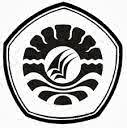 SKRIPSIIDENTIFIKASI KESALAHAN MENULIS SISWATUNAGRAHITA RINGAN KELAS DASAR IISLB YP3LB MAKASSARMUHAMMAD SAYUTIJURUSAN PENDIDIKAN LUAR BIASAFAKULTAS ILMU PENDIDIKANUNIVERSITAS NEGERI MAKASSAR2013